RESULTADOS DOS PORTUGUESES 17/08/201750 M FREESTYLE WOMENAGE GROUP 25-29AGE GROUP 30-34AGE GROUP 35-39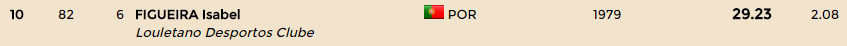 AGE GROUP 40-44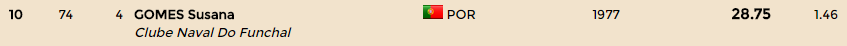 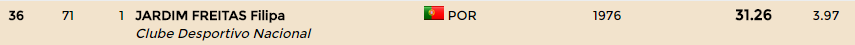 AGE GROUP 45-49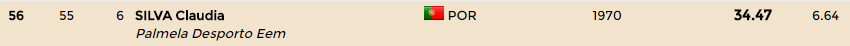 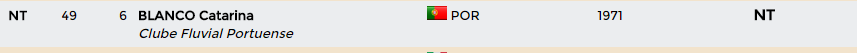 AGE GROUP 50-54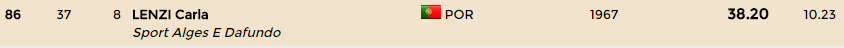 AGE GROUP 55-59AGE GROUP 60-64AGE GROUP 65-69AGE GROUP 70-74GAGE GROUP 75-79ROUP 70-74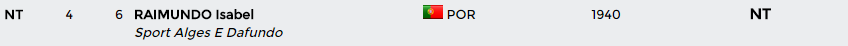 AGE GROUP 80-84AGE GROUP 85-89AGE GROUP 90-94AGE GROUP 95-9950M FREESTYLE MENAGE GROUP 25-29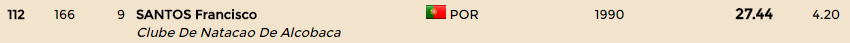 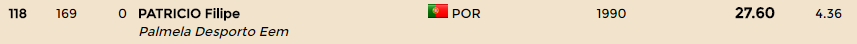 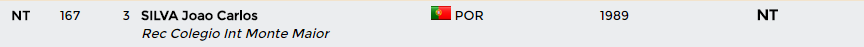 AGE GROUP 30-34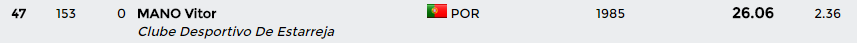 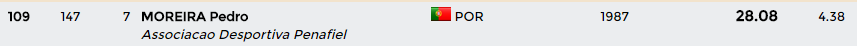 AGE GROUP 35-39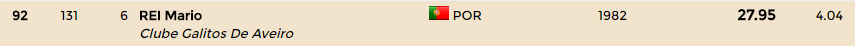 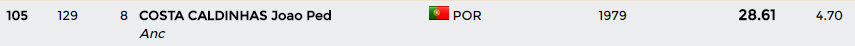 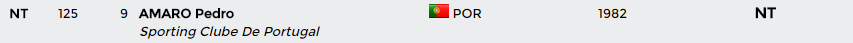 AGE GROUP 40-44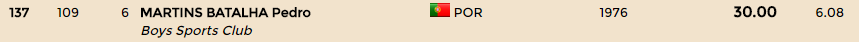 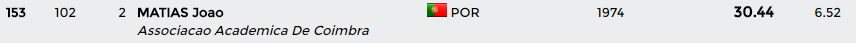 AGE GROUP 45-49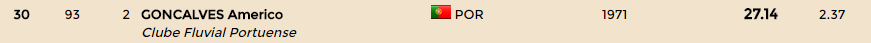 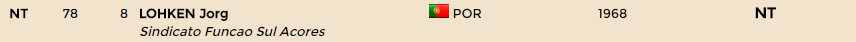 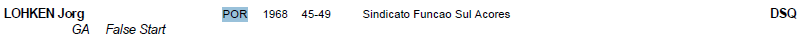 AGE GROUP 50-54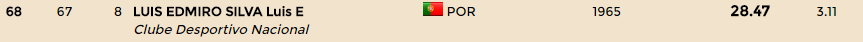 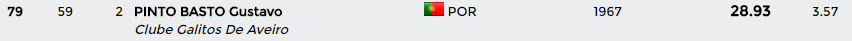 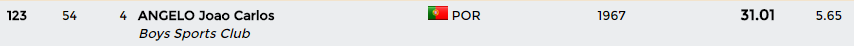 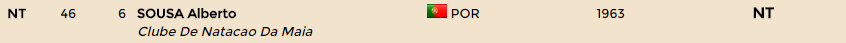 AGE GROUP 55-59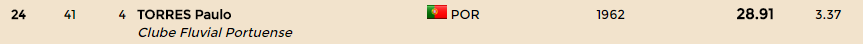 AGE GROUP 60-64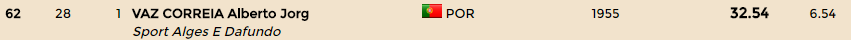 AGE GROUP 65-69AGE GROUP 70-74AGE GROUP 75-79AGE GROUP 80-84AGE GROUP 85-89AGE GROUP 90-94AGE GROUP 95-99UP 30200 M MEDLEY MENAGE GROUP 25-29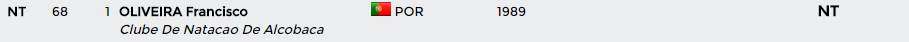 AGE GROUP 30-34AGE GROUP 35-39AGE GROUP 40-44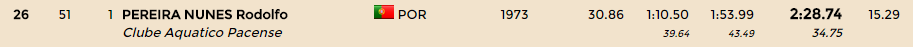 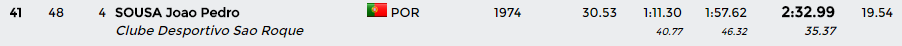 AGE GROUP 45-49AGE GROUP 50-54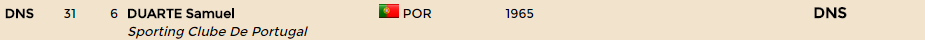 AGE GROUP 55-59AGE GROUP 60-64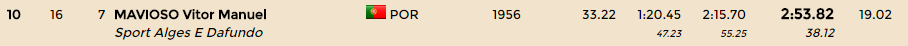 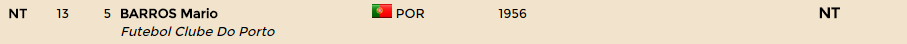 AGE GROUP 65-69AGE GROUP 70-74AGE GROUP 75-79AGE GROUP 80-84AGE GROUP 85-89AGE GROUP 90-94AGE GROUP 95-99200M MEDLEY WOMENAGE GROUP 25-29AGE GROUP 30-34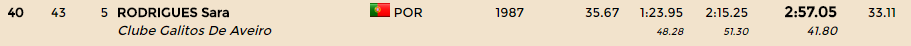 AGE GROUP 35-39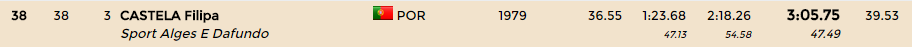 AGE GROUP 40-44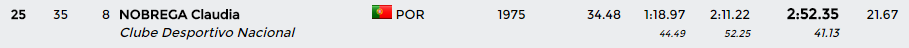 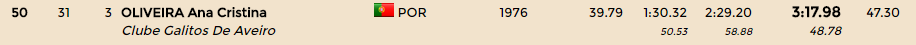 AGE GROUP 45-49AGE GROUP 50-54AGE GROUP 55-59AGE GROUP 60-64AGE GROUP 65-69AGE GROUP 70-74AGE GROUP 75-79AGE GROUP 80-84AGE GROUP 85-89AGE GROUP 90-94AGE GROUP 95-99100 M BUTTERFLY MENAGE GROUP 25-29AGE GROUP 30-34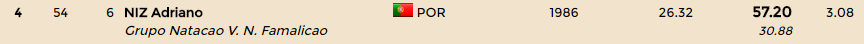 AGE GROUP 35-39AGE GROUP 40-44AGE GROUP 45-49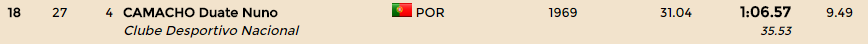 AGE GROUP 50-54AGE GROUP 55-59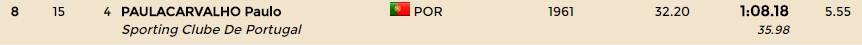 AGE GROUP 60-64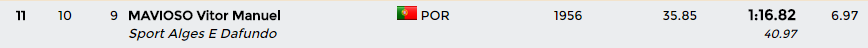 AGE GROUP 65-69AGE GROUP 70-74AGE GROUP 75-79AGE GROUP 80-84AGE GROUP 85-89AGE GROUP 90-94AGE GROUP 95-99100M BUTTERFLY WOMENAGE GROUP 25-29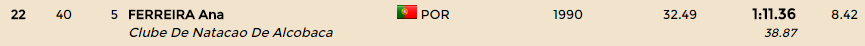 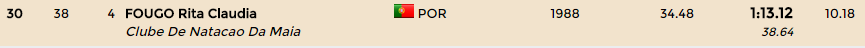 AGE GROUP 30-34AGE GROUP 35-39AGE GROUP 40-44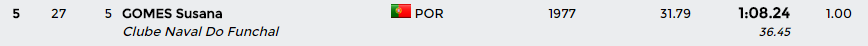 AGE GROUP 45-49AGE GROUP 50-54AGE GROUP 55-59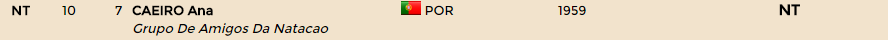 AGE GROUP 60-64AGE GROUP 65-69AGE GROUP 70-74AGE GROUP 75-79AGE GROUP 80-84AGE GROUP 85-89AGE GROUP 90-94AGE GROUP 95-99